Отчет о самообследовании Муниципального общеобразовательного учрежденияБрейтовской средней общеобразовательной школы за 2018 годОбщие сведения об образовательном учрежденииМуниципальное общеобразовательное учреждение Брейтовская средняя общеобразовательная школа находится в селе Брейтово, которое расположено на севере Ярославской области, на берегу Рыбинского водохранилища,  в 250 км. от областного центра.        Школа занимает два здания, располагающие центральным отоплением, канализацией, водопроводом. Здания находятся в удовлетворительном состоянии. Учреждение имеет 11  оборудованных предметных кабинетов (в том числе 2 компьютерных класса на 22 места), 28 классных комнат, 1 комнату релаксации, комбинированные мастерские,  библиотеку, актовый зал, столовую на 140 мест, кабинеты специалистов (педагога-психолога, социального педагога, логопеда, педагогов-организаторов, медицинской сестры, методический кабинет), спортивную площадку, воркаут-площадку и тренажерную площадку, пришкольный учебно-опытный участок с теплицами, гаражи. Для проведения профессиональной подготовки и хозяйственных работ имеется 3 трактора, 1 легковой автомобиль, прицепная техника. За последние три года оснащение предметных кабинетов оборудованием и учебными пособиями улучшилось незначительно. Требуется обновление учебных пособий, приобретение компьютерной техники. В школьную библиотеку поступали  в основном только учебники, выписывалось небольшое количество периодических изданий. Помещение библиотеки требует ремонта.        Учреждение  работает в одну смену. Продолжительность учебного года для 1-х, 9 и 11 классов – 33 учебные недели, для 2-8,10 – 34 учебные недели. Начало уроков в 9.00. Продолжительность уроков в 1-х классах 35 минут, во 2-11 – 40 минут. Перемены между уроками не менее 10 минут. Пятидневная учебная неделя установлена для 1-4 классов и для классов, в которых обучаются дети с ОВЗ. После окончания уроков в школе организована внеурочная деятельность, проходят занятия спортивных секций, проводятся курсы по выбору, элективные предметы. В начальной школе функционируют группы продленного дня по уходу и присмотру за детьми. В образовательном учреждении реализуются программы начального общего, основного общего и среднего общего образования. На все программы имеется бессрочная лицензия. Имеется лицензия и на дополнительное образование детей. При переходе обучающихся с одной ступени образования на более высокую реализуется принцип преемственности в образовательной деятельности.Общая численность учащихся на 1 сентября 2017  года составила 459 человек, на 1 сентября 2018 года – 477. Количество детей на протяжении пяти лет сокращалось (для сравнения: в 2013-2014 учебном году численность детей составляла 500 человек), что связано с оттоком населения из района и продолжением обучения большого количества детей не в 10 классе школы, а в средних специальных учебных заведениях.Контингент образовательного учрежденияДанные, представленные в графике, свидетельствуют о том, что с 2013 по 2017 годы численность обучающихся школы  имела тенденцию к снижению. В 2018 году она возросла, в основном за счет увеличения количества детей, зачисленных в 1-ый класс. Средняя наполняемость общеобразовательных классов на протяжении последних 5 лет остается неизменной - 18 человек. Большинство учащихся школы проживают в с.Брейтово, но почти четвертая часть – в других населенных пунктах. Их доставка к месту учебы осуществляется 3-мя школьными автобусами по 8-ми маршрутам.Контингент обучающихся по уровню способностей характеризуется широким спектром: от детей с высоким уровнем развития, обладающих интеллектуальными способностями, до детей с ЗПР и УО.Численность выпускников 9, 11 классов (без учета детей с ОВЗ)Численность выпускников 9 классов на протяжении последних трех лет остается приблизительно на одном уровне, а численность выпускников 11 классов характеризуется нестабильностью. Следует также отметить, что обучение в 10 классе школы выбирают далеко не все учащиеся: от 14 до 20 человек предпочтение отдают обучению в средних специальных учебных заведениях. К числу таких детей относятся и дети с высокими результатами за курс основного общего образования. В 2017-2018 учебном году функционировало 31 класс. На уровне НОО - 12 классов, ООО – 16, СОО – 3. В школе создано 9 классов для детей с ОВЗ: 5 - для детей с ЗПР, 4 – для детей с УО. Кроме классно-урочной системы, практикуется обучение на дому (по рекомендациям врачей), самообразование.В 2017-2018 учебном году учащиеся с 1 по 8 класс обучались по ФГОС. Школа – участник регионального проекта немецкого культурного центра им.Гёте «Немецкий – первый второй иностранный», в связи с чем с 1 сентября 2017 года в учебный план 7-ых классов введен второй иностранный язык. В 10 классе впервые в учебный план введена астрономия.МОУ Брейтовская СОШ являлась участником инновационного проекта «ФГОС: преемственность дошкольного, начального и основного общего образования на основе со-бытийного подхода», в рамках которого 11 педагогов провели открытые уроки для учителей школы и района, поделились опытом своей работы на межрегиональной научно-практической конференции «Инновации в образовании: региональные практики». Интерес к использованию к данной технологии у ряда педагогов сохраняется.В школе созданы органы самоуправления: общее собрание трудового коллектива, педагогический совет, попечительский совет, родительские комитеты, школьная республика.В ОУ функционирует официальный сайт школы, введен в практику электронный журнал. Принципы построения  и характеристика организационной структурыУправление образовательной организацией осуществляется в соответствии с Законом РФ «Об образовании в Российской Федерации» от 12.12.2012 №273-ФЗ на основе сочетания принципов единоначалия и коллегиальности. Единоличным исполнительным органом ОУ является директор, который осуществляет текущее руководство деятельностью школы. Коллегиальными органами управления являются: педагогический совет, попечительский совет, общее собрание трудового коллектива.Организационная структура школы включает в себя ряд взаимосвязанных элементов различного уровня. 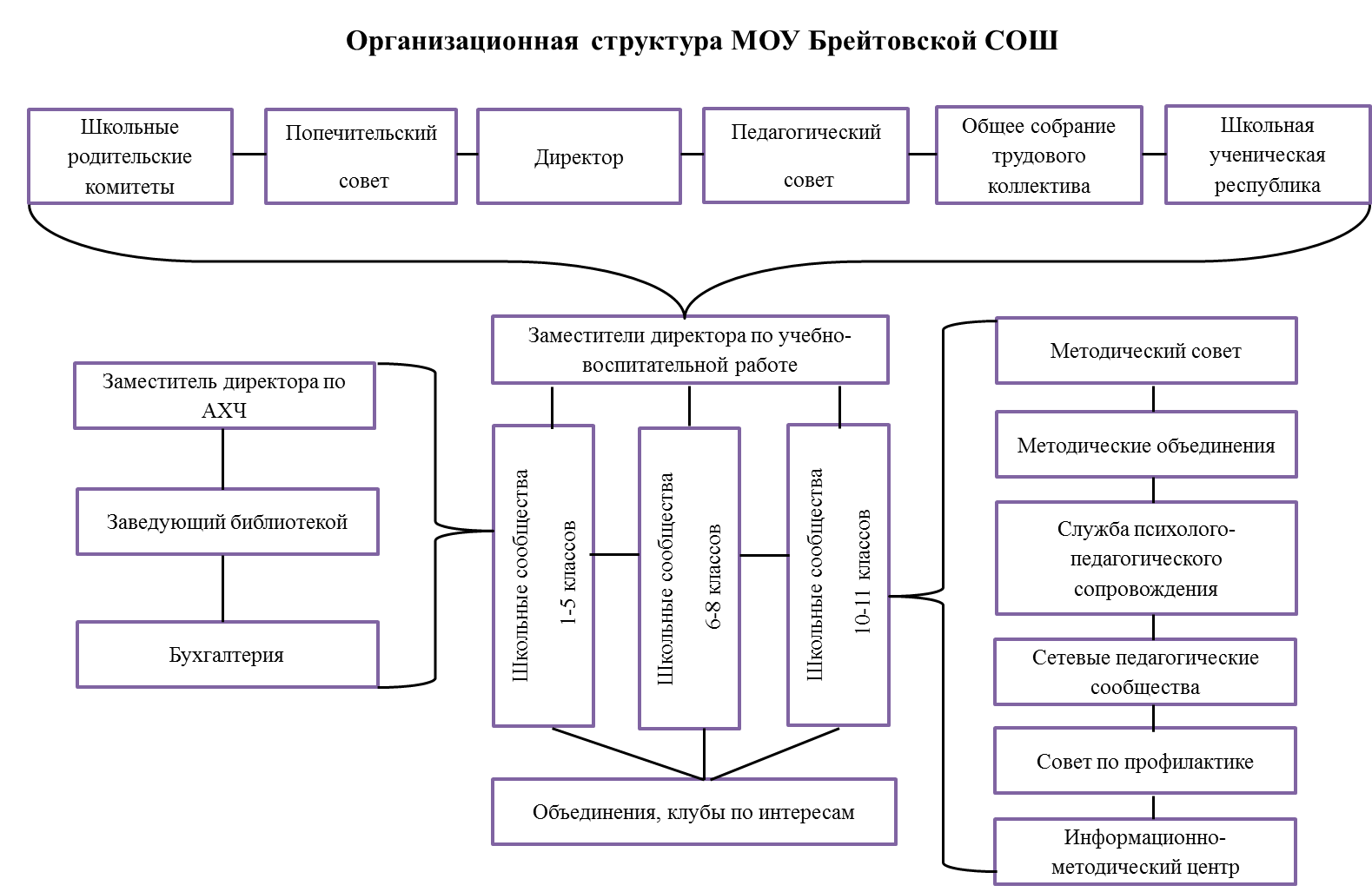 На схеме представлена организационная структура 2017 года.  В нее с октября 2018 года дополнительно включено еще одно звено – заместитель директора по дополнительному образованию, который является руководителем муниципального опорного центра по дополнительному образованию. Одним из основополагающих документов, на основе которых функционирует МОУ Брейтовская СОШ, является Программа развития школы, принятая в марте 2018 года и получившая название «Путь к успеху». Педагогический коллектив школы разделяет мнение американского профессора У. Глассера о том, что «если ребенку удается добиться успеха в школе, у него есть все шансы на успех в жизни». Исходя из этого, цель Программы развития сформулирована как «создание в школе условий, обеспечивающих успешность каждого ребенка в соответствии с его индивидуальными возможностями и потребностями…».  В рамках педсовета, состоявшегося 16.03.2018г., также осуществлена разработка мероприятий по реализации принятой Программы развития в соответствии с шестью ее направлениями. 29 марта 2018 года педагогический совет обсудил возможности введения стратовой модели обучения, которая позволит осуществить дифференцированный подход в обучении и обеспечить успешность каждого обучающегося. Было принято решение о введении  в 2018-2019 учебном году стратового обучения в 5-х классах по математике и в 10-х классах по биологии, химии, обществознанию.  На решение актуальных проблем, связанных с образовательным процессом, была направлена и работа малого педагогического совета. В начале 2018 года состоялся МПС по вопросам обучения и дисциплины учащихся 5а класса.  Важнейшим компонентом внутришкольного управления является методическая работа, основную роль в организации которой играет информационно-методический центр, являющийся структурным подразделением школы. С целью непрерывного совершенствования уровня педагогического мастерства ИМЦ в 2018 году организовал и провел методические практикумы и семинары, совещания.  Так, в ноябре 2018г. прошел методический практикум по развитию  учащихся навыков смыслового чтения. Выбор темы был обусловлен тем, что школа является базовой площадкой кафедры естественно-математических дисциплин ГАУ ДПО ЯО ИРО по теме «Развитие навыков смыслового чтения как необходимое условие обеспечения достижения планируемых результатов» (протокол Ученого совета №11 от 09.11.2018г.). Прошел также  методический практикум «Урок в свете требований ФГОС», позволивший в ходе мероприятия применить системно-деятельностный подход, включить всех участников мероприятия в активную работу по актуализации и  систематизации знаний. Кроме этого, информационно-методический центр занимался организацией, проведением и сопровождением участников конкурсов профессионального мастерства.  Серьезным достижением в 2018 году стало участие Бисевой О.С., учителя математики, в областном этапе Всероссийского конкурса «Учитель года России». Развитие управленческой подсистемы аттестации кадров было направлено на выявление способов повышения объективности оценки профессиональной компетентности педагогов. Ведется разработка «Дорожной карты по подготовке к аттестации педагогических работников школы», осуществляется переходи от оценки деятельности педагога в период аттестации к комплексному анализу его работы в межаттестационный период. Учебный план школыУчебный план муниципального общеообразовательного учреждения Брейтовской средней общеобразовательной школы на 2017-2018 учебный год разработан на основе нормативных документов  и реализует ФК ГОС, ФГОС НОО, ФГОС ООО, ФГОС НОО обучающихся с ОВЗ.Учебный план состоит из инвариантной и вариативной частей:- инвариантная часть Представлена обязательными для изучения учебными предметами федерального компонента учебного плана и требуемым объёмом учебного времени для изучения программ общего образования, выполнения государственных образовательных стандартов  на всех уровнях общего образования в соответствии с ФК ГОС и ФГОС;- вариативная частьСформирована участниками образовательного процесса и учитывает особенности, образовательные потребности и интересы учащихся школы, включает перечень обязательных элективных предметов, предметных курсов по выбору учащихся, факультативных занятий.В 5,6,7, 8-х классах учебный план разработан на основе примерного учебного плана основного общего образования в соответствии с ФГОС основного общего образования, утвержденного приказом Министерства образования и науки РФ  № 1897 от 17 декабря 2010 года. В 9-х и 10-11-х классах учебный план разработан на основе базисных учебных планов  основного общего и среднего общего образования, утвержденных Приказом Минобразования РФ от 03.06.2011 № 1994 «О внесении изменений в федеральный базисный учебный план и примерные учебные планы для общеобразовательных учреждений РФ, реализующих программы общего образования, утверждённые приказом Минобразования РФ от 09.03.2004 №1312», от 01.02.2012  № 74 «О внесении изменений в федеральный базисный учебный план и примерные учебные планы для общеобразовательных учреждений РФ, реализующих программы общего образования, утверждённые приказом Министерства образования РФ от 09.03. 2004 № 1312»Учебные планы  классов для детей с ОВЗ (ЗПР) разработаны в соответствии с Примерным учебным планом, рекомендованным департаментом образования. (Письмо департамента образования Ярославской области от 02.08.2016г.№24-3707/16. 
         Учебные планы  классов для детей с ОВЗ (УО) разработаны в соответствии с Примерным учебным планом, рекомендованным департаментом образования. 
           Эти нормативные документы определяют продолжительность обучения, недельную учебную нагрузку в рамках шестидневной учебной недели (1-4-е классы, классы для обучающихся с ОВЗ – пятидневная учебная неделя) и предельно допустимую учебную нагрузку на одного учащегося. Учебный план направлен на обеспечение основных направлений региональной политики в сфере образования, в том числе:- введение ФГОС;- организация работы с одаренными детьми;- реализация адаптированных программ обучения для детей с ограниченными возможностями здоровья и детей-инвалидов-  применение электронного обучения, дистанционных образовательных технологий;- расширение двигательной активности обучающихся.Особенности формирования учебного плана начального общего образованияВ 1-4-х классах учебный план разработан на основе примерного учебного плана начального общего образования в соответствии с  ФГОС начального общего образования, утвержденного Приказом Министерства образования и науки РФ № 393 от 6.10.2009г., Примерного учебного плана начального общего образования (5-дневная неделя) (Примерная основная образовательная программа начального общего образования, решение федерального учебно-методического объединения по общему образованию (протокол от 8 апреля 2015 г. № 1/15), приказа Минобрнауки от 31.12.2015г. №1576 «О внесении изменений в федеральный государственный образовательный стандарт начального общего образования, утверждённый приказом Министерства образования и науки Российской федерации от 6 октября 2009г. №373».Содержание образования на ступени начального общего образования обеспечивает целостное восприятие мира, системно-деятельностный подход и индивидуализацию обучения, в т.ч. через такие виды деятельности, как проектная деятельность, практические и лабораторные занятия, экскурсии и т.д.Общие характеристики, направления, цели и практические задачи учебных предметов, курсов приведены в ООП НОО , АООП НОО  и  в рабочих программах.В начальном звене создано 10 общеобразовательных классов. В целях реализации возможностей всех учащихся и по рекомендации областной ПМПК созданы 2 класса для детей с ОВЗ (ЗПР).В начальном звене реализуются программы УМК «Начальная школа XXI века».При изучении иностранного языка во 2-4-х классах производится деление классов на группы.Часть учебного плана, формируемая участниками образовательного процесса, в 1-4-х классах направлена на изучение предмета «Русский язык» - 1час. В  классах для детей с ОВЗ (ЗПР), в связи с введением 5-дневной недели сокращены часы русского языка и литературного чтения соответственно на 1 час.    В соответствии с ФГОС  НОО обучающихся с ограниченными возможностями здоровья (приказ Минобрнауки РФ от 19 декабря 2014г. № 1598) во 2в и 3в классах обязательные предметные области учебного плана и учебные предметы соответствуют ФГОС НОО.Коррекционная работа во 2в и 3в классах осуществляется во внеурочное время в объеме не менее 5 часов.В классах для детей с ОВЗ (ЗПР) в целях более успешного продвижения в общем развитии отдельных обучающихся, коррекции недостатков их психического и речевого развития, а также ликвидации имеющихся или предупреждения возможных пробелов в знаниях учащихся вводятся коррекционные групповые и индивидуальные занятия по учебным предметам, а также занятия с   педагогом-психологом и учителем-логопедом.Ученице 3б класса из д.Михальково по постановлению главы Брейтовского муниципального района организовано обучение  на дому.Особенности формирования учебного плана по адаптированной образовательной программе для детей с ОВЗ (ЗПР, УО)	Для обеспечения равного доступа к образовательным услугам  детям с ограниченными возможностями здоровья реализуются интегрированные формы обучения:   предусмотрено обучение по адаптированным образовательным  программам детей с ОВЗ (ЗПР) и с ОВЗ (УО). Образовательная деятельность по общеобразовательным программам, в том числе адаптированным основным образовательным программам, организуется в соответствии с учебным планом, который учитывает:-письмо департамента образования Ярославской области от 25.07.2014г. №1776/01-10;
  - приказ министерства образования РФ № 29/2065-п от 10.04.02 г. «Об утверждении учебных планов специальных (коррекционных) образовательных учреждений для обучающихся воспитанников с отклонениями в развитии»; - Постановление Главного государственного врача РФ от 10.06.2015г. №26 «Об утверждении СанПиН 2.4.2.3286-15 «Санитарно-эпидемиологические требования к условиям и организации обучения и воспитания в организациях, , осуществляющих образовательную деятельнорсть по адаптированным основным общеобразовательным программам для обучающихся с ограниченными возможностями здоровья».Коррекционно-развивающая область направлена на:- предупреждение отклонений в развитии, затрудняющих обучение и социализацию ребенка;- исправление нарушений психофизического развития психологическими, педагогическими средствами;- формирование способов познавательной деятельности, позволяющих учащемуся осваивать общеобразовательные предметы.В соответствии с рекомендациями ЦПМПК организованы занятия с психологом, логопедом. Коррекционные занятия направлены на коррекцию психического развития,  речевого развития, преодоление трудностей в овладении общеобразовательными курсами.Коррекционная подготовка предполагает исправление вторичных недостатков восприятия, памяти, внимания, личности и т.п., обусловленных недостаточным сенсорным опытом, сужением круга воспринимаемого и круга общения.      Начальное и основное общее образованиеВ соответствии с ФГОС  НОО обучающихся с ограниченными возможностями здоровья (приказ Минобрнауки РФ от 19 декабря 2014г. № 1598) во 2в, 3в, 5в, 6в и 7г классах для детей с ОВЗ (ЗПР) обязательные предметные области учебного плана и учебные предметы соответствуют ФГОС НОО.Коррекционная работа в этих классах осуществляется во внеурочное время в объеме не менее 5 часов. Коррекционная подготовка включает: занятия с психологом (психокоррекционные занятия), занятия с логопедом, педагогическую коррекцию по учебным предметам, ритмику (1-4 классы).Особенности организации обучения по адаптированной образовательной программе для детей с ОВЗ (УО)Исходя из основной цели обучения по адаптированной программе для детей с ОВЗ (УО), общеобразовательная и трудовая подготовка учащихся направлена на коррекцию познавательной деятельности, формирование положительных личностных качеств, социальную адаптацию.Учебный план включает общеобразовательные области, содержание которых приспособлено к возможностям умственно отсталых обучающихся, трудовую и коррекционную подготовку (СБО (социально-бытовая ориентировка), коррекция недостатков психического и речевого развития).Особенности организации обучения на дому Для учащихся, нуждающихся в длительном лечении, детей-инвалидов, которые по состоянию здоровья не могут посещать образовательные организации, на основании заключения медицинской организации и письменного обращения родителей (законных представителей) обучение по общеобразовательным программам организуется на дому в соответствии с ч. 5 статьи 41 Федерального закона от 29 декабря 2012 г. N 273-ФЗ «Об образовании в Российской Федерации».Обучение на дому направлено на создание благоприятных условий для учащихся с учётом возрастных и индивидуальных особенностей, соматического и нервно-психического здоровья.Целью индивидуального обучения детей на дому является обеспечение выполнения больными детьми, детьми-инвалидами федерального государственного образовательного стандарта, обеспечения их оптимальной социальной интеграции, сохранения и укрепления здоровья больных детей.Учебный план школы разработан на основании: - Закона Российской Федерации «Об образовании в Российской Федерации»;             - письма Министерства образования и науки РФ от 18 апреля 2008 г. N АФ-150/06 «О создании условий для получения образования детьми с ограниченными возможностями  здоровья и детьми-инвалидами»;Продолжительность учебного года 34 учебных недели.  Начало и продолжительность учебного года и каникул соответствуют срокам, действующим в образовательном учреждении.На все образовательные области и на каждый предмет выделено количество часов, которое рекомендовано письмом Министерства образования РСФСР от 14.11.1988 г. № 17-253-6 «Об индивидуальном обучении больных детей на дому»: общая недельная нагрузка составляет  в  4-м  классе –  8 часов, в 5,6,7 классах – 10 часов.По адаптированной  основной общеобразовательной программе основного общего образования для обучающихся с ОВЗ (ЗПР), с применением дистанционного обучения по договору с ГОУ ЯО «Центр помощи детям» обучается  учащаяся 8Б класса.Особенности формирования учебного плана основного общего образованияУчебный план для учащихся 5 – 9-х классов ориентирован на 5-летний нормативный срок освоения образовательных программ основного общего образования. Учащиеся 5-8-х классов обучаются в соответствии с ФГОС основного общего образования (приказ Министерства образования и науки Российской Федерации от 17.12.2010 №1897), учащиеся  9-х классов в соответствии с ФК ГОС основного общего  образования (приказ Министерства образования и науки Российской Федерации от 05.03.2004 №1089 в редакции от 31.01.2012 №69).В 7-ых классах введен второй иностранный язык в объеме 1 часа в неделю из части формируемой участниками образовательных отношений.В 9 классе реализуется интегрированный учебный  курс  «Искусство» (1 час в неделю).Курсы по выбору:«Автомобиль» -34 часа, «Трактор»-68 часов. «Изучение норм русского литературного языка при  подготовке к  ОГЭ» - 34часа;«Решение текстовых задач различными способами» -34 часа;      «Подготовка к ОГЭ по обществознанию» -34 часа;      «Подготовка к ОГЭ по географии» -17 часов;      «Подготовка к ОГЭ по химии» -17 часов;      «Подготовка к ОГЭ по биологии» -17 часов.Третий час физической культуры предусматривает занятия спортивными играми, физическими упражнениями, направленные  на снижение усталости и поддержку психолого-эмоционального тонуса детей.Краеведческий аспект  включается  в   содержание отдельных предметов, а также в 9-х классах ведётся курс «Историческое краеведение» (1 час).Вариативная часть учебного плана   основного общего образования   В  5-х классах (ФГОС) 1 час из части, формируемой участниками образовательных отношений (5ч),  отдан на изучение русского языка 1 час , на обществознание 1 час, на географию 1час; на ОДНКНР -   1 час, биологию  -   1 час.в 6-х классах (ФГОС) – 4 часа части формируемой участниками образовательных отношений  распределены на изучение  всеобщей истории 1 час, географии – 1 час, биологии – 1 час, ОБЖ – 1 часав 7-х классах (ФГОС) – по 1 часу добавлено на русский язык, литературу, второй иностранный язык, обществознание, биологию (0,5 ч.), ОБЖ (0,5ч.).            в  8-х  классах: литература – 1 час – на русский язык, 1 час – на алгебру, 1 час – на химию, 1 час – на технологию.           9 – ые классы: историческое краеведение – 1 час,  ССЛ – 0,5  час, черчение – 0,5 часа.Особенности формирования учебного планасреднего общего образованияУчебный план для учащихся 10 – 11-х классов   реализуется в рамках ФК ГОС (2004)  и ориентирован на 2-летний нормативный срок освоения образовательных программ среднего   общего образования.Учебный  предмет «Обществознание» преподается с включением тем по праву, а  экономика изучается как отдельный учебный предмет.В целях повышения качества образования по предметам, обязательным для сдачи ЕГЭ за счёт вариативной части учебного плана увеличено количество часов на изучение предметов  «Математика» (1 час) и «Русский язык» (1 час)  в 10 и 11  классах.        В 10-11х  классах предмет «Технология» изучается на профильном уровне в количестве 4 часа, из них один час отводится на общетехнологическую подготовку и 3 часа на специальную технологическую подготовку по направлениям: - в сфере сельскохозяйственного производства -  механизация технологических процессов сельскохозяйственного производства (профессиональная подготовка трактористов  категории «В» и «С»), специальная  агротехнологическая подготовка (овощеводство, плодоводство);- в сфере сервиса - вождение автомобиля (профессиональная подготовка водителей транспортных средств категории «В»), цветоводство.На реализацию программы по профессиональной подготовке трактористов категории «В» и «С» в количестве 204 часа рассчитано на 3 года в 9-11классах: - в  9 классе 68 часов изучается в рамках предпрофильной подготовки через организацию курсов по выбору;- в 10 классе отведено 85 часов, их них 51 час изучается в рамках учебного предмета по технологии на профильном уровне и 34 часа за счет элективных предметов;- в 11классе 51 час изучается  в рамках учебного предмета по технологи на профильном уровне, остальные 40 часов отведены на практические занятия по вождению трактора, которые проводятся вне сетки учебного плана. 	На реализацию программы по профессиональной подготовке водителей транспортных средств категории «В» в количестве 199 часов рассчитано на 3 года обучения в 9-11 классах:- в 9 классе 34 часа изучается в рамках предпрофильной подготовки через организацию курсов по выбору;- в 10 классе  51 час изучается в рамках учебного предмета по  технологии на профильном уровне;- в 11 классе 51 час изучается в рамках учебного предмета по  технологии на профильном уровне, остальные 59 часа отведены на практические занятия по вождению автомобиля, которые проводятся вне сетки учебного плана. Занятия по вождению автомобиля проводятся на учебном автодроме (площадке для учебной езды) и на учебных маршрутах.Промежуточная аттестация учащихся уровня начального общего образования	Промежуточная аттестация учащихся уровня начального общего образования по  технологии, музыке, физической культуре, изобразительному искусству проводится в форме интегрированного зачета (ИЗ - среднее арифметическое отметок за 4 четверти), а по остальным предметам в следующей таблице:Промежуточная аттестация учащихся уровня основного общего образованияПромежуточная аттестация учащихся уровня основного общего образования по  всем учебным предметам, кроме учебных предметов по русскому языку и математике в 8-х классах, проводится в форме интегрированного зачета (ИЗ - среднее арифметическое отметок за 4 четверти).  В классах для  детей с ОВЗ (УО, ЗПР) промежуточная аттестация по всем предметам учебного плана проводится в форме ИЗ.Для детей, обучающихся  на дому по индивидуальному учебному плану, промежуточная аттестация по всем предметам учебного плана проводится в форме ИЗ.Промежуточная аттестация учащихся уровня среднего  общего образования	Промежуточная аттестация учащихся уровня среднего общего образования по  всем учебным предметам проводится в форме интегрированного зачета (ИЗ - среднее арифметическое отметок за 1 и 2 полугодие), в 10 классе  - по математике, физике в форме итоговой контрольной работы.Школа предоставляет также возможность получения образования в форме индивидуального обучения на дому в соответствии с медицинскими заключениями о состоянии здоровья (таких детей в анализируемом учебном году было 6, один ребенок при этом обучался с частичным использованием дистанционных технологий (по договору с «Центром помощи детям» г.Ярославль). Используется также и инклюзивное образование: по желанию родителей (законных представителей), ребенок с ОВЗ может обучаться в общеобразовательном классе по адаптированной программе. В начальном звене школы функционировали группы продленного дня, которые посещали 126 детей. Наиболее востребованной является ГПД для учащихся 1-ых классов.На начало 2018 года в школе обучалось 10 детей из неблагополучных семей, 93 ребенка воспитывается в неполных семьях,  174 человека – в малообеспеченных, 7 учеников состояли на внутришкольном контроле, 4 - на учете в комиссии по делам несовершеннолетних. На 1.06.2018г. педагогический коллектив учреждения насчитывал 74 человека (3 педагога находились в отпуске по уходу за ребенком), в том числе 6 совместителей.Высшее образование имеют 77% педагогов (57 чел.), среднее специальное – 21,6% 916 чел.). Три молодых специалиста и еще один педагог со стажем работы более 5 лет получают высшее образование в ЯГПУ им.К.Д.Ушинского.Квалификационные категории имеют 66,2% педагогов (49 чел.), в том числе высшую – 21,6% (16 чел.), первую – 44,6% (33 чел.), аттестованы на соответствие занимаемой должности 13 педагогов (17,6%). В анализируемом периоде аттестацию на квалификационные категории прошли 8 педагогов (6 – на первую, 2 – на высшую). Пять педагогов аттестовались на соответствие занимаемой должности.В коллективе работают 6 молодых специалистов, для оказания методической помощи которым был создан клуб «Доверие». В работе с учителями использовалась кураторская методика. В течение года с парами молодых специалистов работали опытные кураторы: Хорошулина Т.М., учитель начальных классовВоронова М.В., учитель биологииКрестова О.А., учитель русского языка и литературыРусская Н.А., учитель истории.Использовались такие формы, как взаимопосещение уроков, анализ затруднений, консультации, но в силу объективных причин (прежде всего загруженности) не получилось реализовать все задуманное. В течение года молодые специалисты привлекались к работе в рамках ШМО и РМО, семинаров, мастер-классов, проводимых в школе. Три педагога приняли участие в конкурсе профессионального мастерства «Методическая находка», Матросова Е.А. стала его призером.В прошедшем учебном году педагогический коллектив начал работу над единой методической темой «Обеспечение успешности каждого ученика через овладение педагогами разнообразными педагогическими методами и приёмами на основе взаимообучения».Цель методической деятельности в школе – обеспечить развитие профессиональной компетентности всех педагогов как средства качественной реализации образовательных услуг, методическое сопровождение ФГОС НОО и ООО.  В течение года администрация, методический совет  старались создать условия для развития мотивации педагогов на личностно-профессиональное саморазвитие, использование современных образовательных технологий, повышение ИКТ-компетентности учителей. Использовались различные формы организации методической работы: работа над единой методической темой школы, индивидуальные методические темы, школьные методические объединения, проблемные группы, повышение квалификации, открытые уроки, мастер-классы, профессиональные конкурсы педагогов, организация педагогической практики студентов педагогических   образовательных учреждений (в течение года педпрактику прошли 5 студентов, 3 педагога – руководители практики).На заседаниях методического совета школы рассматривались вопросы планирования методической работы, проведения школьного этапа Всероссийской олимпиады школьников, разработки программы развития  школы и др.Методические темы педагогов связаны с общешкольной темой. Формы методической  работы: выступления на заседаниях ШМО, проведение мастер-классов, участие в проектах, конференциях, конкурсах, дне погружения, разработка уроков, дидактических материалов, подготовка к аттестации и др.Формы работы методических объединений: открытые уроки, мастер-классы, семинары, «круглые столы». Открытые уроки как форма повышения и демонстрации педагогического мастерства проводились для учителей школы, родителей, воспитателей и воспитанников МДОУ. Распространению педагогического опыта способствовали и новые формы проведения заседаний МО. Так, в форме методического практикума «Дебаты как средство анализа художественного произведения на уроках литературы» прошло заседание РМО учителей русского языка и литературы. Провела это мероприятие молодой специалист Лешенкова Ю.А. Необычностью практикума стало то, что опытные педагоги, среди которых были и учителя Юлии Андреевны,  выполняли  роль учащихся старших классов, аргументируя свою точку зрения по проблемному вопросу «Может ли человек сохранить себя, оказавшись в нечеловеческих условиях?». Впервые была поставлена задача каждому ШМО подготовить общешкольное мероприятие в течение учебного года. ШМО учителей истории и обществознания провели серию мероприятий, посвящённых 100-летию Великой русской революции: выставки репродукции картин о революции, конкурсы стихов, проект «Священнослужители, пострадавшие  в годы гонений», устный журнал, викторина, кроссворды и др. (ноябрь 2017г.).ШМО учителей русского языка и литературы организовали «День с Владимиром Высоцким», посвящённый 80-летию поэта. Звучали песни В.Высоцкого, был подготовлен стенд с его биографией  и фотографиями, на уроках использовался тексты стихов и информационные материалы о поэте в качестве языкового материала (январь 2018г.)ШМО учителей иностранного языка провели районное внеклассное мероприятие «День иностранных языков». В программе были «Своя игра – о Германии не только» (11 класс), викторины « Я знаю немецкий» (2 класс) и «Великобритания против США» (8 класс), игры, ребусы, конкурсы пословиц, кроссворды, выставка творческих работ учащихся и др. День закончился страноведческой игрой «Семь вопросов – один ответ» (апрель 2018г.).ШМО учителей физкультуры и ОБЖ подготовили и провели общешкольное спортивное мероприятие: в начальной школе «Весёлые старты», в среднем звене – «Муравейник», в старшей школе – подвижные игры (апрель 2018г.).ШМО учителей химии, биологии и географии провели массовые природоохранные мероприятия  в рамках месячника встречи птиц и областного проекта «Помочь может каждый» с привлечением всех школ района – выставки рисунков, фотографий «В объективе – птицы», стенгазеты, акция «Строим для птиц». Итогом стала квест-игра «Путешествие по Птицеграду». Участие в ней приняли 80 учеников 5-9 классов, объединённых в 7 команд, из всех школ района (апрель 2018г.).ШМО учителей технологии в рамках дней технологии организовали интеллектуальную игру «Умницы» для учащихся 5-8-х классов и «Кулинарный поединок» для 9-х классов (апрель 2018г.).Школьные методические объединения занимались также проблемами адаптации учащихся 1,5 классов к новым условиям обучения.  В течение года продолжила работу проблемная творческая группа по преемственности обучения «Детский сад – начальная школа» (рук. Ухова О.С.). В ее рамках учителя 1-х классов (Аристова И.В., Хорошулина Т.М., Матросова Е.А.) провели открытые уроки для воспитателей и воспитанников дошкольных учреждений (ноябрь 2017г.). В декабре 2017г. специалистами школы Уховой О.С. и Лебедевой А.А. были проведены родительские собрания в выпускных группах МДОУ. В январе 2018г. прошёл обмен опытом работы «Разнообразные формы и методы сотрудничества педагогов образовательных организаций с родителями воспитанников  и учеников». В марте 2018г. состоялся «круглый стол» «Подготовка детей к школе» с участием родителей будущих первоклассников, школьных специалистов.  Также учителя будущих 1-х классов (Коковцева Л.Б., Брылёва Н.Н.) провели собрания с родителями на базе дошкольных учреждений (февраль 2018г.). Учителя посетили открытые занятия воспитателей для учителей. В школе прошёл день открытых дверей в школе для будущих первоклассников (март 2018г.).Учителя 4-5-х классов (начальных классов, русского языка и литературы, математики) осуществляли взаимопосещение уроков. В августе 2017г. состоялся «круглый стол»  учителей 4-х и 5-х классов, где администрация, классные руководители, психолог и логопед обсудили  психолого-педагогические особенности учащихся 5-х классов.Повышение квалификации проходит через курсы, семинары, конференции в ЯИРО, а также семинары, организуемые в школе, вебинары, проблемные группы, самообразование.В течение учебного года повысили квалификацию 48 педагогов, в т.ч. прошли ППК и КПК – 36 педагогов (в т.ч. 2 совместителя)  по 12 программам. 25  учителей участвовали в работе различных семинаров, конференций разного уровня. 27 учителей приняли участие в работе общественного жюри областного этапа Всероссийского конкурса «Учитель года России» в феврале-марте 2018г.Всего курсы по ФГОС за последние годы прошли  почти 100%  педагогов.Обобщение педагогического опыта осуществлялось через аттестацию педагогов, профессиональные конкурсы, семинары, отчёты по методической теме, открытые уроки.Тряпицына С.В., учитель географии,  участвовала в районном этапе Всероссийского профессионального конкурса «Учитель года России» в 2018г. и заняла 3-е место.  Бисева О.С., учитель математики, приняла участие в областном этапе профессионального конкурса «Учитель года России», успешно пройдя различные испытания.14 учителей школы приняли участие в районном конкурсе «Методическая находка - 2017».  Пять учителей – Бисева О.С., Галанина О.А., Воронова М.В., Касаткина Н.В.,  Шумилова М.А.  стали победителями в разных номинациях, 8  – призёрами. Мастер-классы для учителей школы провёл Бородулин П.А., учитель иностр. языка, Олегина Н.А., учитель информатики («Создание персонального сайта учителя в конструкторе сайтов» для учителей истории, музыки и ИЗО). Для учителей района мастер-класс «Нетрадиционные формы гимнастики» провела Шувалова С.А.15 педагогов провели открытые уроки для своих коллег в рамках ШМО, РМО, проблемных групп, для родителей, воспитателей МДОУ.Педагоги школы владеют и используют в работе различные образовательные технологии, в т.ч. ИКТ, РКМЧП, проектную деятельность, проблемное обучение, технологию погружения  и др.В 2017-18 учебном году памятный знак «Лучший педагог Брейтовского муниципального района» получили 6 учителей – Касаткина Н.В., Коковцева Л.Б., Крестова О.А., Медведева Е.А., Хорошулина Т.М., Чекмарёва И.А. 12 педагогов награждены Почётными грамотами управления образования, Благодарственными письмами управления образования 3 – Артамонова И.Н., Градусова Н.Г., Голованова С.Н.,  Благодарственным письмом Главы БМР -  Балуёва Л.А.  Двое учителей получили Благодарственное письмо Ярославской областной Думы (Бисева О.С., Шумилова М.А..), 1 – Благодарственное письмо  депутатов Ярославской областной Думы (Грызлова Ф.А.).Белова А.В., Скучилова И.В., Ухова О.С., Фунтова С.А. награждены Почётной грамотой департамента образования Ярославской области, а Артамоновой И.Н. - на Почётной грамотой Министерства образования и науки РФ. Второй год школа участвует в региональном проекте «Создание региональной сети ШИБЦ» (школьных информационно-библиотечных центров) (направление «Модернизация организационно-технологической инфраструктуры и обновления фондов школьных библиотек»).  Начата работа по проекту «ЛитРес: школа».  Но в силу ряда объективных и субъективных причин работа над проектом идет очень медленно. Одной из задач развития ШИБЦ является обновление фонда художественной литературы, ремонт помещения библиотеки, осуществить который планируется в рамках губернаторской программы «Решаем вместе» в 2019 году.Также школа начала участвовать в проекте немецкого культурного центра им. Гёте «Немецкий – первый второй иностранный», который в 2017-2018 учебном году стал частью регионального проекта «Иностранный язык для будущего».  Шумилова М.А., Сивякова А.А., учителя иностранного языка, прошли КПК по данной теме. Реализовывался учебный план с учётом изучения второго иностранного языка (немецкого и английского) с 7 класса. В течение учебного года администрацией школы было организовано посещение уроков с целью изучения приемов и методов работы учителей-предметников по развитию у учеников УУД. Особую роль педагоги отводят развитию умения ставить учебную задачу, сравнивать, обобщать, сворачивать и извлекать информацию из различных знаковых систем, активно оперировать знаниями в ходе решения проблемных ситуаций, навыка смыслового чтения. Чаще стали использоваться на уроках парная и групповая формы работы, получила развитие проектная деятельность. Наряду с групповыми, реализовывались и индивидуальные проекты, наиболее удачные из которых впоследствии были представлены на школьных и межмуниципальных научно-практических конференциях. Важной составляющей в формировании УУД является оценивание учениками собственной учебной деятельности. Данному вопросу педагоги также уделяют большое внимание. Однако в ходе внутришкольного контроля была выявлена и проблема – недостаточное владение учителями системно-деятельным подходом в обучении. В связи с этим методической службой школы (Струбиной Е.И., Касаткиной Н.В. и Поваровой Н.А.) был проведен методический практикум на тему «Урок в свете требований ФГОС». Другой педсовет был посвящен планированию мероприятий по реализации Программы развития школы. В его работе приняли участие не только педагоги, но и учащиеся и родители. Впервые была применена и новая форма проведения: каждая рабочая группа смешанного состава должна была не только придумать мероприятия различной направленности (укрепление МТБ, создание условий для всестороннего развития личности ученика и др.), но и «продать» его «заказчику» (учащемуся, администрации школы, государству и др.). Такая форма позволила отобрать из множества идей действительно наиболее востребованные всеми участниками образовательных отношений, увидеть перспективы развития образовательного учреждения. Над разработкой и проведением данного педсовета трудились педагоги, прошедшие обучение по программе «Преобразование» (Воронова М.В., Касаткина Н.В., Галанина О.А.).Программа развития была введена в действие 16 марта 2018 года и получила название «Путь к успеху». Она определяет концепцию развития МОУ Брейтовской СОШ на период с 2018 по 2022 год. Педагогический коллектив школы разделяет мнение американского профессора У. Глассера о том, что «если ребенку удается добиться успеха в школе, у него есть все шансы на успех в жизни». Исходя из этого, нами определена цель Программы развития:  создание в школе условий, обеспечивающих успешность каждого ребенка в соответствии с его индивидуальными возможностями и потребностями за счет снижение влияния негативных социальных факторов на саморазвитие, самореализацию и самосовершенствование личности учащегося.Ключевая задача Программы – обеспечение непрерывного развития школы, ее образовательной и воспитательной системы на основе совершенствования процессов управления образовательным учреждением, повышения квалификации персонала, использования инновационных технологий, способствующих улучшению качества образования и личностному росту каждого ребенка, удовлетворению социального заказа.9 марта 2018 года педагогический совет МОУ Брейтовской СОШ обсудил возможности введения стратовой модели обучения в своем образовательном учреждении. Эта модель позволит осуществить дифференцированный подход в обучении и обеспечить успешность каждого обучающегося. Принято решение о введении  в 2018-2019 учебном году стратового обучения в 5-х классах по математике и в 10-х классах по биологии, химии, обществознанию.  В целом работу школы в 2017-2018 учебном году следует признать эффективной. Об этом свидетельствуют следующие результаты.По итогам учебного года 99,3% обучающихся переведены в следующий класс. 0,7% учеников переведены условно, один из них прибыл в апреле 2018 года, обучался согласно рекомендациям ПМПК в классе для детей с ОВЗ(ЗПР). 100% учащихся 9, 11-ых классов допущены к государственной итоговой аттестации. 13 отличников награждены Похвальными листами.13 выпускников  9-ых, 11-ых классов награждены школьными Похвальными грамотами «За успехи в изучении отдельных предметов».2 ученицы 9-ых классов получили аттестат с отличием.1 ученица 11-ого класса получила аттестат о среднем общем образовании с отличием и медаль «За успехи в учении».100% обучающихся 9-ых классов справились с ГИА по русскому языку и математике.Все учащиеся 11-х классов справились с обязательными экзаменами в форме ЕГЭ (русский язык, математика).Средний балл по ряду предметов выше областных показателей. 47,4% выпускников 11-ых классов поступили в ВУЗы.На высоком уровне находится участие школьников в предметных районных олимпиадах, интернет-проектах, дистанционных олимпиадах и викторинах. Отсутствуют жалобы на ОУ, направленные в адрес вышестоящих органов управления образованием.Педагоги школы  систематически повышают свою квалификацию, осуществляют поиск наиболее эффективных педагогических технологий и используют их в педагогической деятельности.В школе постоянно ведется работа по улучшению и развитию материальной базы, контроль за выполнением санитарных норм и правил.Расширяется круг социальных партнеров школы.По итогам 2017-2018 учебного года из 179 учеников 1-4 классов на «5» учебный год окончили 9 человек, на «4» и «5» - 67 учащихся. 5 выпускников начальной школы получили Похвальные листы «За отличные успехи в учении». 100% обучающихся начальной школы переведены в следующий класс, один ребенок – условно.  Условно переведен во 2 класс ученик, не освоивший программы по четырем предметам и получивший рекомендацию ЦПМПК на обучение в классе для детей с ОВЗ(ЗПР). Аналогичная рекомендация была дана еще двум учащимся уровня начального общего образования.В течение учебного года на уровне начального общего образования функционировали два класса для детей с ОВЗ (ЗПР) – 2в, 3в. Всего в начальном звене обучались 23 ребенка с ОВЗ (2-ТНР, 21-ЗПР), в т. ч. 13 – в классах для детей с ОВЗ, 10 – в общеобразовательных классах.   С промежуточной аттестацией (диктант по русскому языку, контрольная работа по математике) справились все учащиеся 1-х  классов, кроме одного. В 4-х классах Всероссийские проверочные работ были засчитаны в качестве промежуточной аттестации по русскому языку, математике, окружающему миру. Несмотря на то что в целом учащиеся показали неплохие знания, результаты ВПР специалистами ЦО и ККО признаны низкими.  Самый низкий результат  при выполнении ВПР по математике получен по критерию «овладение основами логического и алгоритмического мышления» (по школе средний балл- 9, по области - 28, по России – 27). По русскому языку значительно ниже среднего показателя (в баллах)  по области справляемость с заданиями на определение темы и главной мысли текста, составление плана текста, вопросов по содержанию текста и ответов на них с примерами из текста, классификацию слова по составу, распознавание глаголов в предложении. По окружающему миру ниже среднего показателя (в баллах)  по области результаты справляемости с заданиями на проведение несложных наблюдений в окружающей среде, использование модели для решения задач (по правилам безопасного поведения  в доме, на улице, в природной среде), осознание своей связи с окружающими социальными группами.   С целью изучения уровня сформированности учебных умений и навыков за курс начальной школы и качества повторения изученного материала в начале учебного года в 5-х классах были проведены административные контрольные работы по русскому языку и математике. Подтвердили свои итоговые отметки за курс начальной школы по русскому языку и математике 98% пятиклассников. Справляемость по русскому языку в том и другом классе составила  86%, качество знаний в 5А - 62%, в 5Б – 70%. Справились с работой по математике 100% пятиклассников; качество в  5-А классе составляет 47%, в 5-Б классе – 52%. На основании результатов административных работ  была скорректирована индивидуальная работа с детьми по ликвидации пробелов в их знаниях.В течение года проводились ВПР и в 5,6 классах. Анализ результатов ВПР по русскому языку в 5-ых классах свидетельствует о том, что более 30% учеников с ней не справились. По математике процент неудовлетворительных отметок также высок – 17,7%. Настораживает и тот факт, что в конце учебного года большинство детей не подтвердили результаты административной работы, проводимой в начале 2017-2018 уч.года. Неудовлетворительные результаты получены учениками 6-х классов по истории – 24,3% «2», по биологии – 10%. Наряду с этим наблюдается и небольшое количество отметок «4» и «5» по русскому языку в 5-ых классах (всего 22,8%) и по истории в 6 классах (всего 18,1%).  Это достаточно серьезная статистика, требующая детального анализа и поиска путей ликвидации выявленных пробелов в знаниях учащихся. Одной из проблем, напрямую влияющей на результат выполнения ВПР, следует считать снижение общего уровня эрудиции, ставшего следствием низкой потребности в чтении, что, по мнению педагогов, логопедов, психологов, приводит к более позднему развитию речи у детей, недостаточности словарного запаса, росту числа таких нарушений, как дислексия, дисграфия, дислогия. С целью повышения статуса чтения, читательской активности и улучшения качества чтения, развития культурной и читательской компетентности детей и юношества, а также формирования у подрастающего поколения высоких гражданских и духовно-нравственных ориентиров была разработана «Концепция программы поддержки детского и юношеского чтения в Российской Федерации». Коллектив школы разделяет мнение разработчиков данной программы о том, что чтение – это «важнейший способ освоения научного, профессионального и обыденного знания, базовой социально значимой информации…».  Мы осознаем необходимость активизации работы по формированию у учащихся интереса к чтению, внедрению новых моделей поддержки чтения детей, создания единых требований к оцениванию качества чтения, популяризации семейного чтения, разработки образовательных программ поддержки чтения на уровне ОУ. В 2018-2019 учебном году будет продолжено освоение и внедрение методов и приемов смыслового чтения на всех учебных дисциплинах во всех классах.Важную роль в образовании, развивая познавательные способности человека, в том числе к логическому мышлению, влияя на преподавание других дисциплин, играет изучение математики, необходимое каждому для его успешной жизни в современном обществе. Однако содержание математического образования устарело и остается формальным и оторванным от жизни, нарушена его преемственность между уровнями образования, а это привело к снижению результатов по таким дисциплинам, как математика и физика. Поэтому одна из главных задач школы – предоставить каждому учащемуся  возможность  достижения соответствия уровня математической подготовки с учетом его индивидуальных потребностей и способностей через индивидуализацию обучения, использование электронного обучения и дистанционных образовательных технологий. Один из уже апробированных способов – развитие математических способностей учащихся уровня общего образования в рамках регионального проекта «Ярославская математическая школа», курируемого на протяжении последних трех лет Бисевой О.С., учителем математики.К ГИА были допущены 100%  учащихся 9-х и 11-х классов. На обеспечение успешного прохождения государственной итоговой аттестации выпускников 9, 11-ых классов были направлены следующие мероприятия: проведены консультации для детей и родителей по вопросам подготовки к экзаменам, психологические тренинги, срезовые работы по русскому языку и математике, тренировочные работы в формате ГИА и ЕГЭ, по результатам которых были определены меры по преодолению трудностей, осуществлен анализ итоговой успеваемости обучающихся, контроль посещаемости учебных занятий.С целью ликвидации пробелов в знаниях обучающихся, пропустивших учебные занятия по болезни, а также имеющих неудовлетворительные итоговые отметки,  проводились дополнительные занятия по предметам.  Все одиннадцатиклассники за экзаменационное сочинение по литературе получили зачёт. 100% учащихся 9-х классов за собеседование по русскому языку, проходившее в режиме апробации, также получили зачёт. Все выпускники 9-х и 11-х классов, сдававшие экзамены, успешно прошли государственную итоговую и итоговую аттестацию по обязательным предметам и предметам по выбору.Максимальное количество баллов на экзамене в форме ОГЭ по русскому языку получила Шилова Диана (учитель – Быстрова Н.М.), по литературе – Соловьева Анастасия (учитель – Градусова Н.Г.), по химии – Поварова Марина (учитель – Касаткина Н.В.).Успешно прошли государственную итоговую аттестацию девятиклассники, сдававшие экзамены по обязательным предметам в форме ГВЭ: по русскому языку все 5 учащихся сдали экзамен на «4» и «5», по математике они получили «3».В 2018 году окончил 9 класс для детей с ОВЗ(УО) один ученик школы. Он успешно сдал экзамен по производственному и трудовому обучению и получил свидетельство об обучении.Анализ результатов ЕГЭ показал, что по русскому языку средний балл на 3,6 превысил областной показатель. По профильной математике также 100% справляемость, однако средний балл намного (на 17,6) ниже результата по области. Выше областных показателей результаты ЕГЭ по выбору по немецкому языку (на 8,8), обществознанию (на 4,7), истории (на 8,5), литературе (на 0,3). Хороших результатов удалось добиться по нескольким причинам: во-первых, задания ГИА в течение последних двух лет практически не менялись, что позволило педагогам использовать накопленный опыт в подготовке учащихся к экзаменам; во-вторых, в течение года проводились курсы по выбору; в-третьих, были организованы дополнительные занятия с детьми, имеющими пробелы в знаниях, а также с детьми, претендующими на высокие результаты сдачи ГИА. Большую роль сыграла также высокая мотивация детей на высокий результат ЕГЭ.Не превысили среднеобластной показатель результаты ЕГЭ по физике (средний балл по школе ниже на 12,9), химии (ниже на 14,6), биологии (ниже на 6,2), географии (на 1,2). Методическим объединениям предстоит провести подробный справляемости с отдельными заданиями ЕГЭ и спланировать работу по повышению качества сдачи экзаменов.В 2017-2018 учебном году 24,2% выпускников 11-ых классов на ЕГЭ получили 70 и более баллов. Результаты 9 учениц превысили 80 баллов по русскому языку (учитель -  Артамонова И.Н.): Смирнова А.(98), Масленикова Ю.(96), Леметина О.(96), Лебедева Д.(94), Потехина К.(91), Копорулина Л.(85), Лебедева А.(85), Зорина К.(82), Чикина К.(80). Это позволяет сделать вывод о хорошем уровне работы педагогов с одаренными детьми. Более 70 баллов получили на ЕГЭ по немецкому языку (учитель - Шумилова М.А.) Масленикова Ю.(73) и Лебедева Д.(93), на обществознании (учитель - Русская Н.А.) – Лебедева А.(76) и Леметина О.(88).Развитие персональных качеств учащихся осуществлялось как в учебной, так и во  внеучебной  деятельности. Особое внимание уделялось работе с одаренными детьми. Такие ученики принимали участие в различных мероприятиях: предметных олимпиадах, конференциях, интернет-проектах, конкурсах, концертах, фестивалях.В течение года были организованы школьные олимпиады по математике (декабрь 2017г.), русскому языку (январь 2017г.), окружающему миру (апрель 2018г.) среди учащихся 2-3-х классов. Учащиеся 4-х классов участвовали в школьном этапе Всероссийской предметной олимпиады школьников по русскому языку и математике.          В апреле 2018г. 3 учащихся школы приняли участие в традиционной конференции младших школьников в г.Мышкин «Ученье с увлечением – старт в науку». Двое из них (Лебедева А. (учитель – Хорошулина Т.М.) и Медведев Д. (учитель – Ухова Л.А.)) стали победителями.         День погружения в школе (12 февраля 2018г.) в рамках игры «Зарница» прошёл в формате общешкольного проекта «И помнят Сити берега…», посвящённого 780-летию битвы на р.Сить. В нём приняли участие почти все педагоги и учащиеся школы. Было организовано 19 групп учащихся и учителей, которые разработали различные проекты: плакаты, рисунки, мини-книги, журналы, карты, туристические маршруты, макеты воинов, оружия, Прощёного ручья, модели, схемы, словари, альбомы, настольные игры и др. Все «продукты» проектной деятельности впоследствии были представлены в импровизированном школьном музее, который смогли посетить все взрослые и дети школы.          Научно-практическая конференция школьников «Комаровские чтения» приобрела статус муниципальной, в ней приняли участие представители других  школ района. Работа конференции была организована по 4 секциям: «История. Краеведение», «Филология», «Естественно-научная», секция начальных классов, на которых выступили 25 учащихся. Членами жюри стали представители социальных партнёров школы, педагоги МОУ Брейтовской СОШ и других школ района. Победителями конференции признаны 6 учеников нашей школы (Лебедева А. - 1б класс (учитель – Хорошулина Т.М.), Лобашова А. – 6а класс (руководитель – Крестова О.А.), Сухова Н. – 10 класс (учитель – Ратнов Д.Е.), Лебедева Д. – 11 класс (учитель – Артамонова И.Н.), Шеремет А. – 5а класс (учитель – Лешенкова Ю.А.), Соболева А. – 10 класс (учитель – Касаткина Н.В.)). Еще 9 учащихся стали призерами. В 2017-2018 учебном году победителями муниципального этапа всероссийских предметных олимпиад стали 15 учеников, призерами – 35 учащихся. В областных олимпиадах принимали участие 12 учащихся школы (это значительный шаг вперед по сравнению с результатами последних 5 лет): по русскому языку – Соловьева А., Поварова М., Сизова Е., Левашова Ю., Лебедева Д., по литературе – Левашова Ю., Соболева А., Лебедева Д., по физической культуре – Федорчук В., Кожарин С., Беляков Д., по химии – Поварова М.,  Однако призовых мест никто из них не занял. Ежегодно под руководством педагогов школы учащиеся принимают активное участие в мероприятиях не только муниципального, но и регионального, всероссийского и международного уровня, занимая призовые места. Так, например, призером Всероссийского конкурса сочинений регионального уровня стала ученица 11 класса Лебедева Дарья (учитель – Артамонова И.Н.). Победителем международного интернет-проекта «Мосты дружбы» является Бондарь Ангелина, ученица 10 класса, а дипломантами этого же проекта – Соболева Алена и Бойкова Дарья, тоже ученицы 10 класса (учитель – Чекмарёва И.А.). Призерами регионального этапа Российского национального юниорского водного конкурса-2018 стали ученицы 8б класса Зинина Анастасия и Кориченкова Виктория (учитель – Галанина О.А.). В интернет-проекте «50 лет Золотому кольцу России» дипломантом стала команда под руководством Н.А.Олегиной. В этом же мероприятии призер – Соловьева Анастасия, ученица 9б класса. В межмуниципальной игре по избирательному праву победу одержала команда старшеклассников под руководством Н.С.Маховой. Второе место в межмуниципальных Морозовских чтениях заняла Соболева Алена (учитель – Касаткина Н.В.). Учащиеся 9-10 классов под руководством своих наставников: Бисевой О.С., Олегиной Н.А., Касаткиной Н.В. - принимали участие в региональной межпредметной онлайн-игре в рамках Интернет-проекта «СтратЕГЭма» и заняли призовое место. В апреле 2018 года Лобашова Арина (учитель – И.Н.Артамонова) и Поварова Марина (учитель – Крестова О.А.) выступили  на региональном этапе.Свои творческие способности дети разных возрастов смогли продемонстрировать в рамках концерта для жителей района «Планета детства».  Хороший уровень физической подготовки демонстрировали учащиеся школы на спортивных соревнованиях. В течение года они неоднократно становились победителями и призерами муниципального этапа мероприятий различного уровня: по легкой атлетике, лыжным гонкам, биатлону, спартакиады по военно-спортивному многоборью «Призывник России-2018», спортивных мероприятиях, посвященных Дню Героев Отечества (руководитель – Волков А.В.), легкоатлетическому кроссу и др.Весной 2018 года школа стала победителем «Смотра-конкурса на лучшую постановку работы по внедрению комплекса ГТО среди общеобразовательных организаций Ярославской области» и получила сертификат на 20 тыс.руб. для приобретения спортивного оборудования. Особо следует отметить работу педагогов по развитию способностей детей с ОВЗ (ЗПР и УО). Жукова Е.А. и Ухова О.С. в течение года вместе с детьми, имеющими умственную отсталость, принимали участие в интернет-конкурсах. Многие из ребят заняли в них призовые места. Несмотря на активное участие учеников в различных мероприятиях, наличие призовых мест, до настоящего времени в школе не сложилась система педагогического сопровождения одаренных детей. Требуется разработка программы, направленной на выявление и сопровождение учеников с признаками одаренности. Приоритетными мы считаем Всероссийские предметные олимпиады, бесплатные региональные и федеральные конкурсы и проекты, победа в которых дает возможность получения детьми дополнительных баллов  при поступлении в вузы. В 2017-2018 учебном году внеурочная деятельность для обучающихся по ФГОС (1-8 классы) реализовывалась по 5 направлениям: духовно-нравственное, общекультурное, социальное, общеинтеллектуальное, спортивно-оздоровительное.Путём реализации духовно-нравственного направления (курсы «Я – гражданин России», «Дорогою добра») у учащихся воспитывалось чувство патриотизма и прививались такие духовные ценности, как дружба, доброта, любовь, взаимоуважение и др. Курсы общекультурной направленности способствовали развитию у учеников творческих способностей в различных сферах. Дети, занимающиеся в объединениях данной направленности («Народные узоры», «Литературная гостиная», «Художественное творчество», «Развитие творческих способностей», «В ритме танца» и др.), были участниками различных творческих конкурсов и проектов, а также школьных концертных программ (концертная программа «С Днем учителя!», фестиваль детского творчества «Планета детства» и др). Художественно-прикладное творчество нашло свое отражение в подготовке поделок к различным акциям «Поздравь ветерана», «Белый цветок» и др. Курсы общеинтеллектуальной направленности («Умное чтение», «Русский язык с увлечением», «Энергичный английский», «Волшебный клубок», «Занимательная грамматика» и др.) способствовали общему развитию обучающихся, углубляли знания, полученные ими на уроках. Учащиеся на курсах готовились к проектам, олимпиадам. Множество призовых мест в конкурсах и олимпиадах свидетельствуют о положительных итогах общеинтеллектуальных курсов внеурочной деятельности. Спортивно-оздоровительное направление реализовывалось в основном через деятельность школьного спортивного клуба «Сицкарь». Дети занимались такими видами спорта, как спортивный туризм, шахматы, гимнастика. Члены спортивного клуба – постоянные победители и призёры спортивных соревнований школьного, муниципального и регионального уровней. Учащиеся, занимающиеся в секции «Гимнастика», неоднократно выступали с акробатическими этюдами на школьных и районных мероприятиях. Формирование здорового образа жизни должно и впредь стать одним из главных направлений в работе коллектива школы. Следует активизировать работу по увеличению мотивации детей к сдаче ГТО. Предстоит решать и проблему обустройства спортивной площадки школы. На физическое развитие детей должна быть направлена и работа школьного спортивного клуба «Сицкарь». Одна из задач, которая стоит перед ним, - расширение секций и кружков с целью большего охвата учащихся занятиями спортом. Продолжилась работа и по экологическому воспитанию детей. Помимо традиционных мероприятий, например, классных часов и экологических акций по очистке прибрежных зон рек Латыгора и Сить, березовой рощи, впервые в рамках функционирования летнего лагеря была проведена акция по сбору макулатуры. Всего было собрано около 4500 кг. макулатуры, которая передана региональному оператору по переработке вторсырья, компании «Хартия». Взамен школе был подарен электронный тир для сдачи норм ГТО. Специалисты компании «Хартия» также провели экологические уроки, знакомящие детей с проблемами загрязнения окружающей среды. Более успешной социализации выпускников способствует полученная ими в школе профессиональная подготовка. В текущем учебном году 13 юношей и девушек получили свидетельства о профессиональной подготовке по специальности «Водитель автомобиля категории «В», 3 юноши  -  «Тракторист категории «В», "С». Одна из сильных сторон работы школы - хорошо поставленное психолого-педагогическое сопровождение детей. В 2017-2018 учебном году проводилось изучение школьной мотивации  и адаптации. У учеников 1, 2 и 4-ых классов доминирующим является учебный мотив, у учеников 3-их классов -  социальный. У 31,7% учащихся 1-4 классов выявлен средний уровень адаптации, у 5,4% - высокий. Уровень школьной дезадаптации имеют 2 ребенка. Высокий уровень тревожности наблюдается в 1а, 2б, 3а, 4а и 4б классах.  Среди обучающихся 5-ых классов, перешедших с одной ступени обучения на другую, хорошо адаптировались к новым условиям обучения 47,7%. Ведущим мотивом при этом является социальный. В 5-ых классах проводилось также изучение уровня тревожности. Он показал, что 88% учеников имеют средний уровень тревожности. Более других проявляется страх самовыражения, ситуации проверки знаний, не соответствия ожиданиям окружающих. Особое внимание уделялось детям с ОВЗ, 48,4% которых хорошо адаптировались и положительно относятся к школе. Два ученика (3,2%) – отрицательно или равнодушно относятся к школе. На основе полученных данных классные руководители осуществляли планирование воспитательной работы в классе: проводились родительские собрания, классные часы, коррекционные занятия детей с логопедом, психологические тренинги, консультации родителей с социальным педагогом и педагогом-психологом школы. В 9, 11 классах осуществлялось изучение уровня воспитанности учащихся, которое не выявило ни одного ученика с низким уровнем воспитанности. Высокий уровень свойственен 43,8% одиннадцатиклассников и 43,1% девятиклассников. Однако обнаружились и проблемные зоны: почти 38% учеников 11-ых классов недостаточно осведомлены о политических событиях, чаще прислушиваются к мнению других людей, допускают отклонения в соблюдении правопорядка, не заботятся о чужой собственности; 31,2% считают необязательным постоянно вести здоровый образ жизни, а 43,7% - недостаточно успешны в учении. Ученики 9-ых классов недостаточно осведомлены о политических событиях (38,9%), недостаточно успешны в учении (43%), не определились в жизненных планах, нуждаются в поддержке и советах (32,6%). В связи с внедрением в 2018-2019 учебном году технологии стратового обучения, в 9-ых классах была проведена диагностика ШТУР, позволившая определить склонность детей к различным профилям обучения. Так, наиболее распространенными являются физико-математический (81,1%) и естественно-научный (78,4%) профили. В 4-ых классах наибольшую трудность при прохождении диагностирования вызвали задания на логические операции, установлен низкий уровень математических и лингвистических способностей.  Однако в связи с большой загруженностью педагога-психолога возникают трудности в проведении диагностик. Частичному разрешению данной ситуации может способствовать развитие системы обработки информации, в том числе с помощью АСИОУ. На основе аналитической информации, полученной в ходе проводимых в ОУ диагностических  мероприятий, принимались управленческие решения, направленные на своевременное устранение выявленных недостатков, повышение качества образования.С целью оптимизации нагрузки на педагогов школы, снижения количества документации, необходимой для ведения образовательного процесса, в 1-ых классах в режиме апробации полностью был осуществлен переход на электронный журнал. Опыт оказался положительным и будет распространен на большее число классов в 2018-2019 учебном году. Электронный журнал за счет функции подсчета среднего балла успеваемости по каждому ученику позволяет учителям сэкономить время на выставление четвертных, годовых и итоговых отметок, добиться объективности оценивания результатов освоения детьми учебных дисциплин.С использованием ЭБД АСИОУ «Школа» второй год подряд проводилось социально-психологическое тестирование на наркотики. Созданная в школе система  диагностирования позволяет получать информацию по различным направлениям: анализ содержания образования, диагностика уровня учебных достижений школьников, характеристика педагогического коллектива и уровня его профессиональной подготовленности, диагностика состояния здоровья школьников,  характеристика и анализ социума школы, охват учащихся дополнительным образованием, питанием и др. Материальная база, ресурсы и информационно-техническое обеспечение ОУ в основном отвечают требованиям нормативно-правовой документации и реализуемых программ. Учреждение имеет акт приемки на начало 2018-2019 учебного года. В целях подготовки школы к новому учебному году, соблюдения требований СанПиН и пожарной безопасности были проведены следующие мероприятия:покраска стен в кабинетах №25, 30, 32, комбинированной мастерской  в основном здании школы, №24, Матросова, ГПД (2 этаж) в здании интерната;покраска потолка в кабинетах №32 и 37 в здании основной школы;покраска стен и пола в актовом зале;покраска пола в туалетных комнатах обоих зданий;покраска стен и пола в отдельных помещениях столовой;покраска лестничных маршей в обоих зданиях;замена линолеума в 3 кабинетах основной школы и 3 кабинетах здания интерната;замена столешниц в комбинированной мастерской;замена оконного блока в мужском туалете в здании интерната;замена дверного блока в обеденном зале столовой;замена дверей в кабинетах №23 и 29 основного здания школы;замена 3 унитазов в здании интерната;установка водонагревателя для подачи горячей воды в туалетные комнаты в здании интерната;замена 2 подоконников в туалетных комнатах основного здания школы;косметический ремонт рекреаций 1 и 3 этажей школы;покраска крыльца  в основном здании школы и крыльца в здании интерната;покраска цоколя обоих зданий школы.Большую помощь в подготовке классных комнат к новому учебному году ежегодно оказывают родители. Почти все учебные кабинеты оснащены компьютерами, в 2017-2018 уч.году дополнительно приобретены для нескольких классов начальной школы проекторы, колонки, экраны, принтеры.  В целях обеспечения безопасности использования Интернета на все компьютеры установлена система контентной фильтрации. Одной из актуальных проблем является частичная замена компьютерного парка (частично в кабинете информатики, во втором компьютерном классе, в учебных кабинетах, в учительской). Требуется обновление компьютеров администрации и узких специалистов школы. На это необходимы большие финансовые средства, которыми школы на данный момент не располагает.Для нескольких кабинетов в анализируемом учебном году приобретены жалюзи. Для кабинета технологии посуда и электрическая плита. В течение года в столовой осуществлялась замена посуды, установлена новая электрическая плита. Для занятий физической культурой приобретено оборудование (мячи, лыжные палки). В августе 2018 года в рамках губернаторской программы «Решаем вместе» была установлена тренажерная площадка.         Для обеспечения условий безопасности и охраны труда участников образовательного процесса в школе осуществляется комплексный подход, сочетающий мероприятия по обеспечению безопасности образовательного учреждения, меры по развитию общей культуры в области безопасности жизнедеятельности, обучение безопасному поведению в различных опасных и чрезвычайных ситуациях природного, техногенного и социального характера.          Разработана система защиты помещений от проникновения посторонних лиц:          – в школе осуществляется пропускной режим;         – ведётся «Журнал учёта посетителей»;          – имеется «тревожная кнопка» в основном здании;         – функционируют 7 видеокамер внутреннего и внешнего наблюдения;          – имеется  АПС с системой речевого оповещения о пожаре (в здании интерната – адресная);         - заключены договора на обслуживание этих систем;          - производится проверка системы тревожной сигнализации;         - осуществляется круглосуточная охрана здания сторожами;         - имеется металлическое заграждение территория школы по периметру.         Школа полностью обеспечена первичными средствами пожаротушения.  На всех этажах вывешены светоотражающие планы эвакуации.          Ежеквартально проводятся практические тренировки по быстрой эвакуации людей в случае пожара, террористического акта, других чрезвычайных ситуаций.         В течение года создаются соответствующие приказы по усилению антитеррористической безопасности в период проведения праздников,  итоговой аттестации учащихся, выпускных вечеров,  спортивных массовых и других мероприятий; памятки, инструкции.         Ежедневно осуществляется наблюдение за автотранспортом, припаркованным в непосредственной близости у здания школы, обход территории ОУ на наличие посторонних предметов.         В этом учебном году осуществлялась обработка огнезащитным составом деревянных конструкций чердачных помещений здания начальной школы и интерната. Проведены электротехнические мероприятия (замеры сопротивления изоляции, электропроводки и т.п.).         Все кабинеты (биологии, химии, физики, технологии, информатики, спортивный зал, столовая) имеют наглядные инструкции по охране труда и технике безопасности при выполнении работ;  проводятся инструктажи по технике безопасности, ведётся журнал регистрации инструктажей на уроках и во внеурочное время.         Материальная база кабинета ОБЖ соответствует требованиям к изучаемому материалу по курсу ОБЖ и организации внеклассной работы. В классных кабинетах оформлены уголки по правилам дорожного движения и по правилам поведения в случае возникновения ЧС.         Разработана тематика классных часов по изучению правил дорожного движения, пожарной  и личной безопасности.              Особое внимание уделялось профилактике травматизма при организации учебно-воспитательного процесса: своевременное проведение различных инструктажей учащихся, игр на знание правил дорожного движения для младших школьников, встреч с инспекторами ДПС, конкурсов «Безопасное колесо», телекоммуникационных проектов, акций, классных часов, бесед, уроков по основам проводились экскурсии в ПЧ-35, участок ГИМС МЧС России по Ярославской области в с. Брейтове. Инструктажи по безопасному поведению в различных ситуациях для учеников школы проводились также инспекторами по государственному пожарному надзору, сотрудники отделения полиции «Брейтовское». Все материалы нашли своё отражение на страницах школьного сайта. Были проведены мероприятия, направленные на пропаганду здорового образа жизни, формирование негативного отношения к незаконному потреблению наркотиков, беседы на тему «Чем опасны наркотики?», «Скажи наркотикам  НЕТ!». С целью отображения информации об образовательном учреждении  с точки зрения обеспечения безопасности детей на этапах их перемещения «дом–ОУ–дом», для использования преподавательским составом и сотрудниками Госавтоинспекции в работе по разъяснению безопасного передвижения и поведения детей на улично-дорожной сети вблизи ОУ и на маршруте «ОУ – дом», для подготовки мероприятий по предупреждению детского дорожно-транспортного травматизма нами разработан «Паспорт дорожной безопасности образовательного учреждения».В интересах сохранения здоровья детей осуществляется организация взаимодействия педагогов и медицинских работников. В июне и августе 2018 года на базе школы функционировал летний оздоровительный лагерь с дневным пребыванием детей, в котором отдохнули 296 человек. Программы лагеря были направлены не только на укрепление физического здоровья детей, но и на расширение их кругозора. Во время первой смены учащиеся знакомились с миром живописи, кино, литературы, побывали в музеях с.Брейтово и с.Прозорово, в контактном зоопарке «Лесной берег», познакомились с разными профессиями, совершив увлекательные экскурсии в различные учреждения села. Вторая смена лагеря называлась «ФизкультУРА!». В рамках нее дети знакомились с новыми видами спорта, принимали участие во многочисленных спортивных соревнованиях, в том числе районных, например, «День физкультурника», узнавали информацию о вредной и полезной пище.На протяжении многих лет у школы сложились прочные связи с социальными партнерами. Для укрепления этих связей ежегодно образовательным учреждением проводится множество мероприятий. Стоит отметить, что в 2017-2018 году школа взаимодействовала не только с районными организациями и предприятиями, но и областными. Учебный год начался с торжественной линейки, которую посетил начальник Департамента охраны окружающей среды и природопользования Ю.В.Фирсов. Впоследствии Юрий Викторович помог в покупке билетов в ярославский зоопарк для учащихся, одержавших победу в акции по сбору использованных батареек «Сделаем мир чище». Также в 2018 году были установлены партнерские отношения с региональным оператором по обращению с ТКО ООО «Хартия». Специалисты данной организации провели для младших школьников экологические уроки. А в рамках работы летнего оздоровительного лагеря прошла масштабная акция по сбору макулатуры, в которой приняли участие дети, родители и различные организации района. «Хартия» отправила использованную бумагу на переработку, а школе подарила электронный тир (программное обеспечение и пневматическую винтовку) для сдачи норм ГТО. Взаимодействие с местными партерами было особенно активным. Акция «Твори благо», организованная в сентябре 2017 года, объединила школу со многими организациями. Школьники помогали в благоустройстве храма, посещали ветеранов и инвалидов, проводили субботники, изготавливали поделки для ребят из детского сада, собирали угощения для лошадей конного клуба «Агат». Учащиеся нашей школы приняли участие в концертной программе ко дню пожилого человека, состоявшейся в МУ «Комплексный центр социального обслуживания населения».  Также по просьбе специалистов данного учреждения школьники изготовили открытки для людей с ограниченными возможностями здоровья к Международному дню инвалида. При поддержке Администрации Брейтовского сельского поселения перед празднованием Нового года в школе была заложена новая традиция – наряжена огромная ель основного здания. В рамках традиционной игры «Зарница» был организован историко-литературный вечер, гостями которого стали члены районного литературного объединения «Сить». Местные поэты (А. А. Муранов, Н. А. Мурашов, Н. А. Лебедева, В. Н. Пахомова) были не просто зрителями, а активными участниками мероприятия: они читали собственные стихи, рассказывали о выпущенных сборниках. Неоднократно школу посещали государственные инспекторы по пожарному надзору, сотрудники ОП «Брейтовское» и участка ГИМС МЧС России по ЯО в с.Брейтово в целях пропаганды среди обучающихся безопасного поведения. Совместно с Администрацией Брейтовского МР, Администрацией Брейтовского сельского поселения прошла традиционная благотворительная акция «Белый цветок», в результате которой было собрано 180 тысяч рублей, которые направлены на помощь нуждающимся. Экскурсия «Поклонимся великим тем годам» в рамках общешкольного проекта «Мы этой памяти верны» объединила учеников и учителей Брейтовской и Прозоровской школ. Ученики нашей школы, победители различных конкурсов проекта, отправились на «Автобусе Победы» в Прозорово, где их возле памятника воинам-землякам встретили прозоровцы. Все собравшиеся почтили память погибших во время ВОВ. Отдыхая в летнем оздоровительном лагере, младшие школьники взаимодействовали с такими учреждениями, как «МРСК-Центра», МУ ДО «Детская школа искусств», МУК «Брейтовский КДЦ», МУК «Брейтовская ЦБС», филиал «Почты России» в с. Брейтове, ПЧ-35.  Ребята стали участниками организованных для них интерактивных экскурсий и мастер-классов. В течение года для учеников проводили различные мероприятия сотрудники МУ «Молодежный центр» и МУК «Брейтовской ЦБС». Также проводимые в школе мероприятия способствовали формированию положительного имиджа школы. Информация о деятельности школы регулярно публиковалась на официальном сайте учреждения, в районной газете «Брейтовские новости». Для информирования родителей о деятельности школы на сайте был создан раздел «Классные уголки», где каждый класс размещал свои новости. Также в конце учебного года состоялся публичный доклад мэров штатов для учеников, педагогов и родителей. Взаимодействие с родителями осуществлялось через классные и общешкольные родительские собрания и различные мероприятия. Родители оказывают существенную помощь в косметическом ремонте классных помещений, организуют внеклассные мероприятия, походы, экскурсии. Заинтересованность родителей наиболее ярко проявилась во время подготовки и проведения масштабных мероприятий: «Зарницы», благотворительной акции «Белый цветок». Сохранился практически на том же, высоком в начальной школе и низком – далее,  уровень посещаемость родительских собраний. Во многом это связано с тем, что информация об успеваемости стала доступной благодаря работе электронного дневника. В следующем учебном году классным руководителям среднего звена необходимо продумать систему родительских собраний, которые позволили бы привлечь внимание взрослых к проблемам воспитания и обучения.  Жалоб на ОУ со стороны родителей в органы управления образованием нет.Большую роль в улучшении информированности родителей о делах школы, повышении их включенности в образовательный процесс играет ежегодный публичный доклад директора школы, в котором анализируются и отражаются все основные стороны жизнедеятельности учреждения. Также открытости ОУ, доступности информации об образовательном процессе способствует функционирование официального сайта школы. С 2017-2018 учебного года на нем появился раздел «Классный уголок», в котором отражена жизнь классных коллективов, достижения детей. Ученическое самоуправление развивалось в сторону повышения самостоятельности и ответственности учащихся за положение дел в школе. Осуществлялось это через создание в ОУ соответствующего уклада школьной жизни, обеспечивающего свободу, сотрудничество и поддержку всем участникам образовательного процесса. В 2018 году традиционно отмечался день рождения школьной республики «Маленькая страна». За 15 лет функционирования системы детского самоуправления стал заметен спад активности деятельности органов. Поэтому в прошлом учебном году работа была направлена на повышение эффективности функционирования «Маленькой страны». Именно с этой целью был реализован проект «Школа лидеров», основной целью которого стало обучение школьного актива навыкам самоуправления. Для активизации работы внутри штатов была внедрена система планирования и контроля деятельности министерств. Так, учащимися были проведены открытые мероприятия для руководства республики, а также информация отражалась на страницах официального сайта школы. В конце учебного года мэры штатов перед другими учащимися, родителями и педагогами представили результаты своей работы. Для расширения возможностей детского самоуправления было принято решение о вступлении  школы в Российское движение школьников, которое и состоялось 29.10.2018г. Лидеры РДШ уже очень хорошо зарекомендовали себя, участвуя в мероприятиях, входящих в областной календарь, стали победителями различных конкурсов и смогли принять участие во всероссийских слетах активистов РДШ.На формирование открытости учреждения были направлены общешкольные родительские собрания, публикации в СМИ, организация совместных мероприятий. Во взаимодействии с родителями применялись и новые формы. Так, 21 сентября 2018 года прошло общешкольное родительское собрание на тему «Права, обязанности и ответственность обучающихся как участников образовательных отношений», в ходе которого учителя, родители и старшеклассники вместе обсудили нормы поведения в школе и общественных местах. Признавая, что классные родительские комитеты работали автономно, практически не поддерживали связь с другими структурами школы, коллектив видит необходимость в поиске альтернативных вариантов включения родительской общественности в управление ОУ. Одним из них является создание временных проблемных групп по решению локальных задач, связанных с жизнедеятельностью школы. В последнее время хорошо себя зарекомендовали такие формы работы с родителями, как проведение ими мастер-классов, участие в спортивных акциях (велопробег, «Лыжня России» и др.). Свою роль в формировании положительного имиджа играет и официальный сайт ОУ. На нем размещается не только информация, установленная законодательством, но и иная, демонстрирующая достижения детей и учителей. 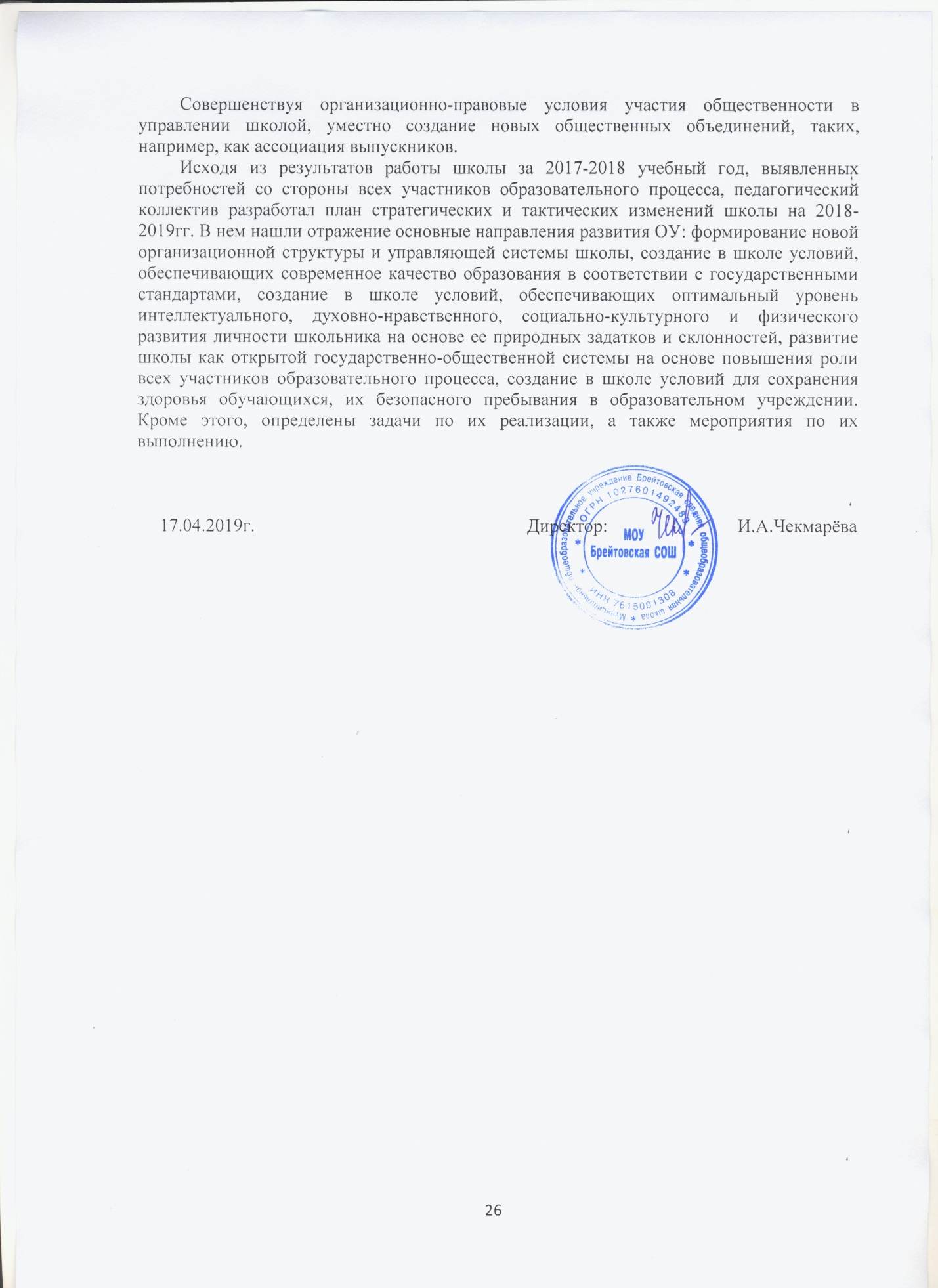 КлассПредметы, по которым осуществляется промежуточная аттестацияФормы проведения аттестации1а,б,вРусский язык, математикаРубежная контрольная работа8а, 8бРусский язык, математикаКонтрольная работа10Физика, математикаКонтрольная работа